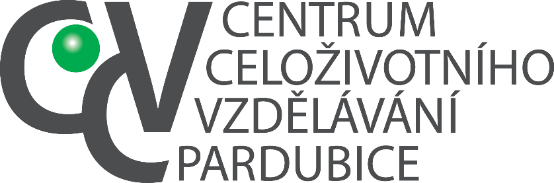 POZVÁNKAna okresní koloMATEMATICKÉ OLYMPIÁDYkategorie Z6 – Z8Místo konání: Střední průmyslová škola Chrudim, Čáslavská 973, Chrudim IV, 537 01Datum konání: 12. dubna 2023Přihlášky:Úplný seznam postupujících bude zveřejněn nejpozději 05. 04. 2023 na portálu soutěží  „souteze.ccvpardubice.cz“Organizační pokyny – časový harmonogram:8:00 – 8:30 hod. – prezence soutěžících8:30 – 8:40 hod. – zahájení soutěže, pravidla, pokyny8:40 – 10:40 hod – vlastní soutěžPomůcky: Nejsou povoleny kalkulačky, notebooky, ani mobilní telefony. Povoleny jsou pouze matematické tabulky, psací a rýsovací pomůcky.Hodnocení:Hodnotící komise OK řešení úloh oboduje a podle počtu získaných bodů sestaví pořadí. Výsledky naleznete na http://souteze.ccvparduice.cz – matematická olympiáda, kat. Z6, Z7 a  Z8 okresní kolo, nejdéle do 17.4.2023Poznámka:Za dřívější odchod soutěžícího ze soutěže přebírá odpovědnost vysílající škola.Přejeme Vám hodně úspěchů v letošní matematické olympiádě.Slavomíra ŤokováOrganizační garant